Predmet:                                             Tjelesna i zdravstvena kulturaNastavna tema: vježbe na strunjači1.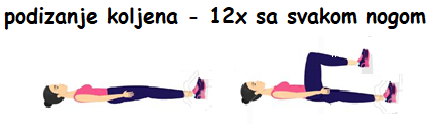 2.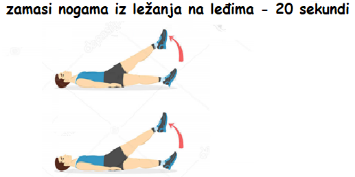 3.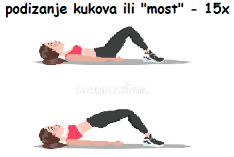 4.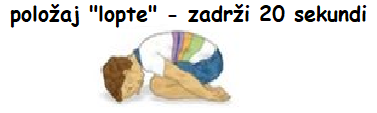 5.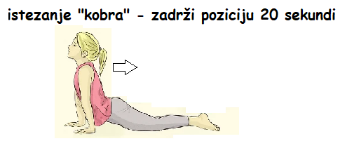 6.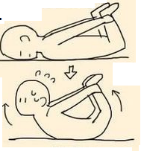 7.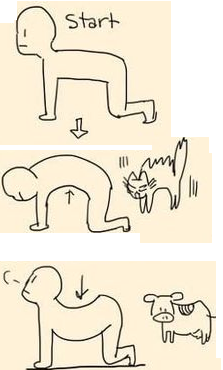 8.    Relaksacija- otresi ruke i noge te duboko udahni 10x.